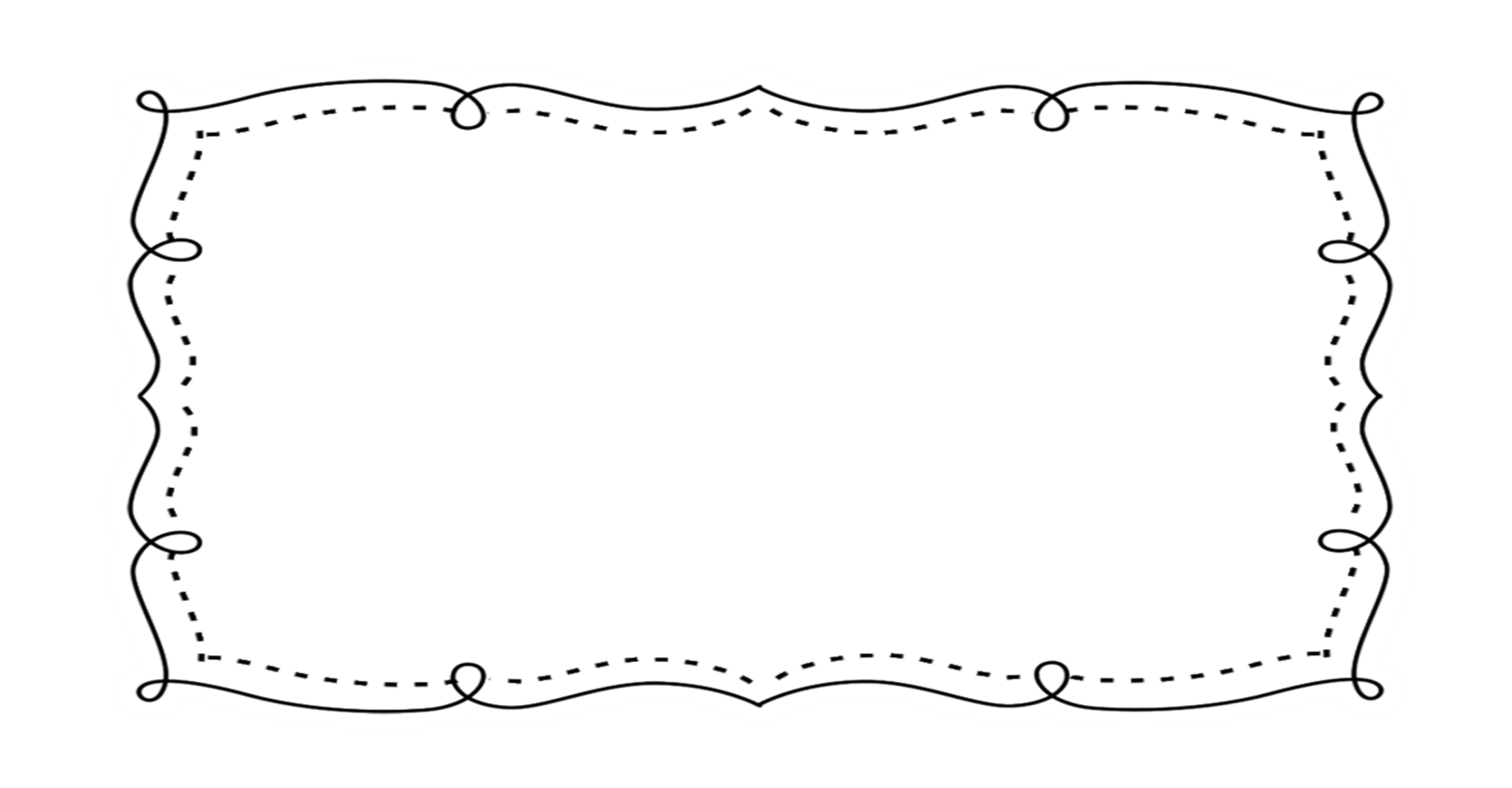 Date:              Time:Type of Contact:
phone calle-mailnote homeconferenceParent:Reason for contact:Notes for follow-up:Date:              Time:Type of Contact:
phone calle-mailnote homeconferenceParent:Reason for contact:Notes for follow-up:Date:              Time:Type of Contact:
phone calle-mailnote homeconferenceParent:Reason for contact:Notes for follow-up:Date:              Time:Type of Contact:
phone calle-mailnote homeconferenceParent:Reason for contact:Notes for follow-up:Date:              Time:Type of Contact:
phone calle-mailnote homeconferenceParent:Reason for contact:Notes for follow-up: